ВНЕКЛАССНОЕ МЕРОПРИЯТИЕ ПО ПРЕДМЕТУ «ФИЗИЧЕСКАЯ ГЕОГРАФИЯ КАЗАХСТАНА» В 8 КЛАССЕ, ПОСВЯЩЕННОЕ 25-ЛЕТИЮ НЕЗАВИСИМОСТИ КАЗАХСТАНАТема: Моя Родина – КазахстанЦель: - систематизировать знания учащихся по географии Казахстана;- развивать познавательный интерес и географическое мышление;- формировать коммуникативные компетенции, самооценку учащихся;Тип урока: игра – путешествиеОборудование: карта Казахстана, цветные фишки, презентация, аудио, карточки - заданияХод:1. Организационный момент. Приветствие. Психологический настрой. Я желаю тебе добра, ты желаешь мне добра, мы желаем друг другу добра. Если будет трудно - я тебе помогу. Я рада, что у нас отличное настроение. Надеюсь, что урок пройдет интересно и увлекательно.2. Ввод в игру. /Этап «Вызов»/:(Ученик читает стихотворение на фоне музыки)Земля - научи меня быть спокойной,Как травы спокойны при лунном свете.Земля - научи меня нести мое бремя,Как старые камни несут свою память.Земля – научи меня ждать надеясь,Как ждут бутоны начала цветения,Земля – научи меня жить заботой,Как мать живет заботой о детях…3. Основная часть /Этап «Осмысление»/Вступительное слово учителя: Дорогие ребята, сегодня наш урок проходит накануне большого общенационального праздника нашей страны. Кто из вас может назвать этот праздник? Какого числа мы его отмечаем?Ответы учащихся: 16 декабря - День Независимости Казахстана.Учитель: В течение урока мы совершим виртуальное путешествие - соревнование по территории нашей страны, систематизируя знания по уже изученным темам. Скажите мне пожалуйста, какие темы мы с вами изучили? Ответы учащихся: «Географическое положение Казахстана» и «Общий обзор природы Казахстана» Учитель: Для того, чтобы наше путешествие-соревнование удалось вы должны быть внимательны, давать верные ответы на все поставленные вопросы и правильно выполнять все задания. В ходе путешествия мы будем делать остановки, где вы получите задания. Выигрывает та группа, которая первой придет к финишу. Сначала давайте выберем транспорт, на котором вы будете путешествовать, название группы и девиз.Ответы учащихся:1 группа - воздушный шар2 группа – автобус3 группа – караван верблюдовУчитель: перед тем, как начать путь, немного разомнемся. Предлагаю игру «Кто такой? Что такое?»«Кто такой? Что такое?»Мангыстау                          Страбон                            КашгариНедра                                   СНГ                                  ГидросфераЭльтон                                 Кулан                               Малые БорсыкиМезозой                               Медеу                              ТоргайУчитель: Молодцы! Итак, отправляемся. Какая группа правильно даст ответ на вопрос, та и открывает конверт с названием станции. Надо отгадать ребус, в котором зашифровано название станции.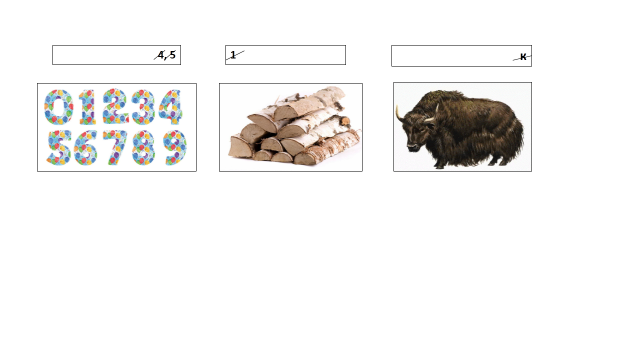 Ответ учащихся: ЦифроваяСтанция «Цифровая»Задание: Что означают эти цифры?50° с.ш.; 2724,9 тыс. км²; 3000 км; - 132 м; 6995 м; 5 млрд. лет; 15000км; 9 место; 1991 годУчитель: Итак, итоги мы подвели. Двигаемся дальше. Открываем следующий конверт. Какая станция следующая?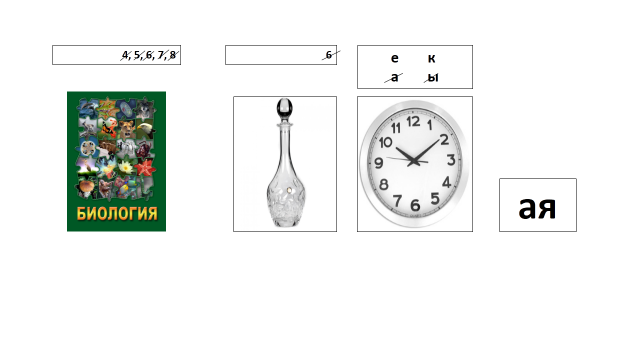 Ответ учащихся: БиографическаяСтанция «БиографическаяЗадание. По тексту назовите имя ученого – путешественникаТекст 1.«Известный казахский просветитель – демократ, путешественник, этнограф, фольклорист, исследователь истории и культуры народов Средней Азии, Казахстана и Восточного Туркистана. В 21 год был избран членом Русского географического общества» /Ш. Уалиханов/Текст 2. 	«Философ, математик, великий ученый – родился в городе Отыраре. За философскую глубину и энциклопедичность знаний современники называют его «Вторым учителем»/Аль – Фараби/Текст 3. 	«Выдающийся русский географ, один из первых европейских ученых, исследовавших Тянь – Шань»/Семенов Тянь – Шанский/Учитель: Молодцы! Вы справились с заданием. Отправляемся дальше. Вскрываем конверт. 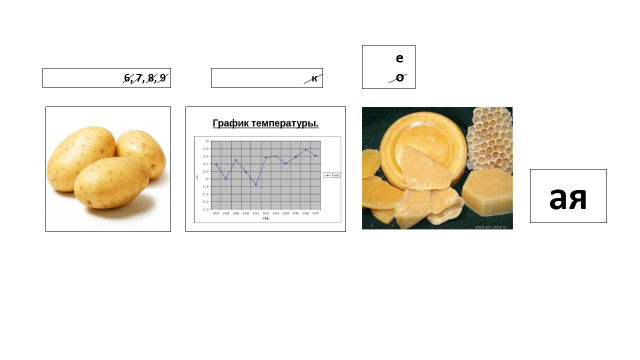 Ответ учащихся: КартографическаяСтанция «Картографическая»Задание. Подпишите объекты отмеченные на карте. Время на выполнение работы – 5 мин. Затем каждая группа проверит работу другой группы /взаимопроверка/. 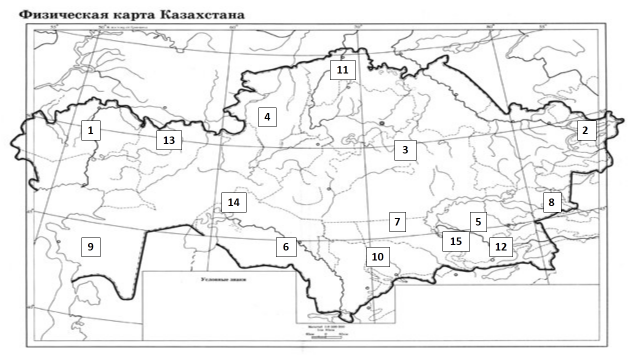 Учитель: Какие вы молодцы! Но со мной случилась небольшая история. Я заблудилась и боюсь, что потеряюсь на огромных просторах нашей страны. Без вашей помощи мне не обойтись. Отгадайте по описанию природный район Казахстана и покажите его на карте1. «Равнина входит в пределы республики своей южной частью. Она простирается узкой полосой на севере и северо – востоке страны от Уральских гор до Алтая» (Западно – Сибирская равнина)2. «Этот район находится между Мугалжаром и Южным Уралом. на западе и Сарыаркой на востоке. Его северная часть примыкает к Северо – Казахской равнине, южная часть – к Шалкар-Тенизской впадине»(плато Торгай)3. «Находятся она на полуострове Мангыстау на восточном побережье Каспийского моря. Горы делятся на западный и восточный хребты».(горы Мангыстау)4. «Самая высокогорная область на юге Сибири, основная его часть находится на территории России. В пределы Казахстана входит только его юго – западная оконечность»(Алтай)5. «Эта горная страна входит в пределы Казахстана своей северной и северо – западной частью»(Жонгарский Алатау)6. Природный район находится между рекой Сарысу на западе и озером Балкаш на востоке, Сарыаркой на севере и рекой Шу на юге.(плато Бекпакдала)Учитель: Спасибо вам огромное ребята! Молодцы! Выручили вы меня из беды. Итак, трогаемся в путь дальше! Я вам предлагаю немного отдохнуть и посмотреть видеоролик о природе Казахстана. Ну, что ребята отдохнули? А теперь в путь. Открываем конверт. 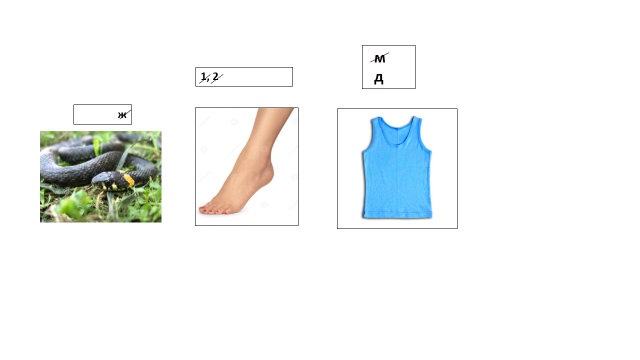 Ответ учащихся: УгадайкаСтанция «Угадайка»Задание. Определите правильный ответ в тестовых заданиях. 1. В каком году Казахстан стал полноправным членом Содружества Независимых Государств (СНГ)? A) 30 августа 1995 года. B) 10 января 1999 года. C) 2 марта 1992 года. D) 21 декабря 1991 года. Е) 25 октября 1989 года.2. Протяженность Казахстана с запада на восток: A) 1700 км. B) 3000 км. C) 6000 км. D) 12000 км. E) 15 000км.3. В какие государства через Каспийское море имеет выход Казахстан? A) Армения, Азербайджан. B) Иран, Турцию. C) Азербайджан, Иран. D) Грузию, Армению. E) Иран, Грузию.4. С каким государством Казахстан граничит на востоке? A) С Китаем. B) С Кыргызстаном. C) С Узбекистаном. D) С Таджикистаном. E) С Афганистаном. 5. Время в границах одного часового пояса называют: A) Местным. B) Широтным. C) Поясным. D) Нулевым. E) Гринвичским. 6. Количество часовых поясов, в которых расположен Казахстан: А)3. B) 9. C) 2. D) 5. Е) 6.Учитель: Ой, ой, ой! Караван отстал, воздушный шар улетел, в автобусе спустилось колесо. Надо что – то делать! Давайте выполним задание и вновь соберемся вместе.Задание. Приглашается 1 участник команды. К слову «Казахстан» за 1 минуту на каждую букву надо придумать слово. Кто быстрее закончит, получает дополнительный балл.Например:К- ороваА- зияЗ- убрА-лматыХ-лопокС - ольТ - ракторА - нанасН - асосУчитель: С заданиями все справились и мы вновь все вместе. Поехали дальше. Открываем конверт. 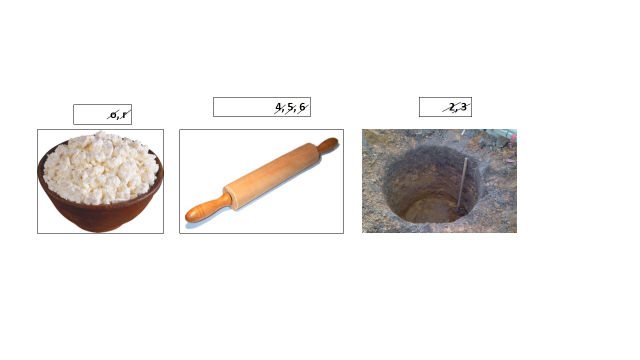 Ответ учащихся: ТворческаяСтанция «Творческая»Задание. Команды должны в виде сценки без слов изобразить, то, что им достанется, а зрители – отгадать. Тема: явления природы, приносящие вред человечеству.Варианты: вулкан, водопад, смерч, землетрясение, цунами, град. После того как зрители отгадают, команды показывают видеоролик3. Заключительная часть. /Этап «Рефлексия»Учитель: Вот и закончилось наше путешествие. Я хочу прочитать вам интересную цитату, пока жюри подводит итоги. “Не следует ложиться спать, прежде, чем не скажешь себе, что за день ты чему - то научился. То, что понимаю я под словом “научился” -это стремление раздвинуть границы нашего научного и какого -либо иного полезного знания”. (Лихтенберг) Думаю, что в сегодня мы вспомнили то, что изучали раньше и чему-то научились.Рефлексия «Все в твоих руках».Учитель: На листе бумаги обведите левую руку. Каждый палец – это какая-то позиция, по которой надо высказать свое мнение.- Большой – для меня было важным и интересным…- Указательный – по этому вопросу я получил конкретную рекомендацию.- Средний – мне было трудно (мне не понравилось).- Безымянный – моя оценка психологической атмосферы.- Мизинец – для меня было недостаточно…В конце урока вопрос учащимся:Жюри: Объявляет победителя игры.Учитель: За что бы вы себя могли похвалить? Спасибо всем за игру. Мы обязательно с вами проведем еще такой же урок. 